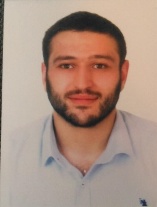 QUSAI JAMAL MRIEZEEGCURRICULUM VITAEPersonal Information:Personal Information:Personal Information:Personal Information:Personal Information:Date of BirthDate of BirthDate of Birth:February  6th, 1992February  6th, 1992Place of BirthPlace of BirthPlace of Birth:Amman, JordanAmman, JordanGenderGenderGender: Male  Male NationalityNationalityNationality: Jordanian JordanianMarital StatusMarital StatusMarital Status:        EngaggedEngaggedEducation:Education:Education:Education:Education:Education:2015-present  , Middle east university, BA ,civil engineering .2010-2015, German Jordanian University  ,BA communication engineering.2015-present  , Middle east university, BA ,civil engineering .2010-2015, German Jordanian University  ,BA communication engineering.2015-present  , Middle east university, BA ,civil engineering .2010-2015, German Jordanian University  ,BA communication engineering.2015-present  , Middle east university, BA ,civil engineering .2010-2015, German Jordanian University  ,BA communication engineering.2015-present  , Middle east university, BA ,civil engineering .2010-2015, German Jordanian University  ,BA communication engineering.2015-present  , Middle east university, BA ,civil engineering .2010-2015, German Jordanian University  ,BA communication engineering.2010, Islamic Educational College, High School, scientific  Branch, GPA: 81.6Experience:  FEB/2018- present  MID – contracting , upgrading desert highway project Tasks: Detours work ; ability to manage and planning detourEarthwork ; cut and fill work Guide group for Laying base course and asphalt  Team player and coordinate engineers Contact with consultant , surveying and lab to reach maximum control 2010, Islamic Educational College, High School, scientific  Branch, GPA: 81.6Experience:  FEB/2018- present  MID – contracting , upgrading desert highway project Tasks: Detours work ; ability to manage and planning detourEarthwork ; cut and fill work Guide group for Laying base course and asphalt  Team player and coordinate engineers Contact with consultant , surveying and lab to reach maximum control 2010, Islamic Educational College, High School, scientific  Branch, GPA: 81.6Experience:  FEB/2018- present  MID – contracting , upgrading desert highway project Tasks: Detours work ; ability to manage and planning detourEarthwork ; cut and fill work Guide group for Laying base course and asphalt  Team player and coordinate engineers Contact with consultant , surveying and lab to reach maximum control 2010, Islamic Educational College, High School, scientific  Branch, GPA: 81.6Experience:  FEB/2018- present  MID – contracting , upgrading desert highway project Tasks: Detours work ; ability to manage and planning detourEarthwork ; cut and fill work Guide group for Laying base course and asphalt  Team player and coordinate engineers Contact with consultant , surveying and lab to reach maximum control 2010, Islamic Educational College, High School, scientific  Branch, GPA: 81.6Experience:  FEB/2018- present  MID – contracting , upgrading desert highway project Tasks: Detours work ; ability to manage and planning detourEarthwork ; cut and fill work Guide group for Laying base course and asphalt  Team player and coordinate engineers Contact with consultant , surveying and lab to reach maximum control 2010, Islamic Educational College, High School, scientific  Branch, GPA: 81.6Experience:  FEB/2018- present  MID – contracting , upgrading desert highway project Tasks: Detours work ; ability to manage and planning detourEarthwork ; cut and fill work Guide group for Laying base course and asphalt  Team player and coordinate engineers Contact with consultant , surveying and lab to reach maximum control Languages:Arabic                              :     Mother language English                             :    very good in writing , reading and speaking German  ( Deutsch )      :    good in writing , reading and speaking Languages:Arabic                              :     Mother language English                             :    very good in writing , reading and speaking German  ( Deutsch )      :    good in writing , reading and speaking Languages:Arabic                              :     Mother language English                             :    very good in writing , reading and speaking German  ( Deutsch )      :    good in writing , reading and speaking Languages:Arabic                              :     Mother language English                             :    very good in writing , reading and speaking German  ( Deutsch )      :    good in writing , reading and speaking Languages:Arabic                              :     Mother language English                             :    very good in writing , reading and speaking German  ( Deutsch )      :    good in writing , reading and speaking Languages:Arabic                              :     Mother language English                             :    very good in writing , reading and speaking German  ( Deutsch )      :    good in writing , reading and speaking Courses Taken:Courses Taken:Courses Taken:Courses Taken:Courses Taken:Courses Taken:2017, Course in Site engineer skills, Jordan Engineers Association, Amman, Jordan.2017, Course in PROKON Software , Jordan Engineers Association, Amman, Jordan. 2017, Course in Site engineer skills, Jordan Engineers Association, Amman, Jordan.2017, Course in PROKON Software , Jordan Engineers Association, Amman, Jordan. 2017, Course in Site engineer skills, Jordan Engineers Association, Amman, Jordan.2017, Course in PROKON Software , Jordan Engineers Association, Amman, Jordan. 2017, Course in Site engineer skills, Jordan Engineers Association, Amman, Jordan.2017, Course in PROKON Software , Jordan Engineers Association, Amman, Jordan. 2017, Course in Site engineer skills, Jordan Engineers Association, Amman, Jordan.2017, Course in PROKON Software , Jordan Engineers Association, Amman, Jordan. 2017, Course in Site engineer skills, Jordan Engineers Association, Amman, Jordan.2017, Course in PROKON Software , Jordan Engineers Association, Amman, Jordan. Software:Software:Software:Software:Software:Software:Microsoft Office (Word, PowerPoint, Excel),AutoCAD, E-tabs, PROKON and Internet Microsoft Office (Word, PowerPoint, Excel),AutoCAD, E-tabs, PROKON and Internet Microsoft Office (Word, PowerPoint, Excel),AutoCAD, E-tabs, PROKON and Internet Microsoft Office (Word, PowerPoint, Excel),AutoCAD, E-tabs, PROKON and Internet Microsoft Office (Word, PowerPoint, Excel),AutoCAD, E-tabs, PROKON and Internet Microsoft Office (Word, PowerPoint, Excel),AutoCAD, E-tabs, PROKON and Internet Personal Profile:Personal Profile:Personal Profile:Personal Profile:Personal Profile:Personal Profile:Positive attitude and excellent communication skillsPositive attitude and excellent communication skillsPositive attitude and excellent communication skillsPositive attitude and excellent communication skillsPositive attitude and excellent communication skillsPositive attitude and excellent communication skillsHandling pressure with the ability to meet tight deadline schedulesHandling pressure with the ability to meet tight deadline schedulesHandling pressure with the ability to meet tight deadline schedulesHandling pressure with the ability to meet tight deadline schedulesHandling pressure with the ability to meet tight deadline schedulesHandling pressure with the ability to meet tight deadline schedulesTeam player, with the ability to work well independentlyAbility to solve problems. Team player, with the ability to work well independentlyAbility to solve problems. Team player, with the ability to work well independentlyAbility to solve problems. Team player, with the ability to work well independentlyAbility to solve problems. Team player, with the ability to work well independentlyAbility to solve problems. 